DB-SX203 化工设备拆装综合实训装置（双塔）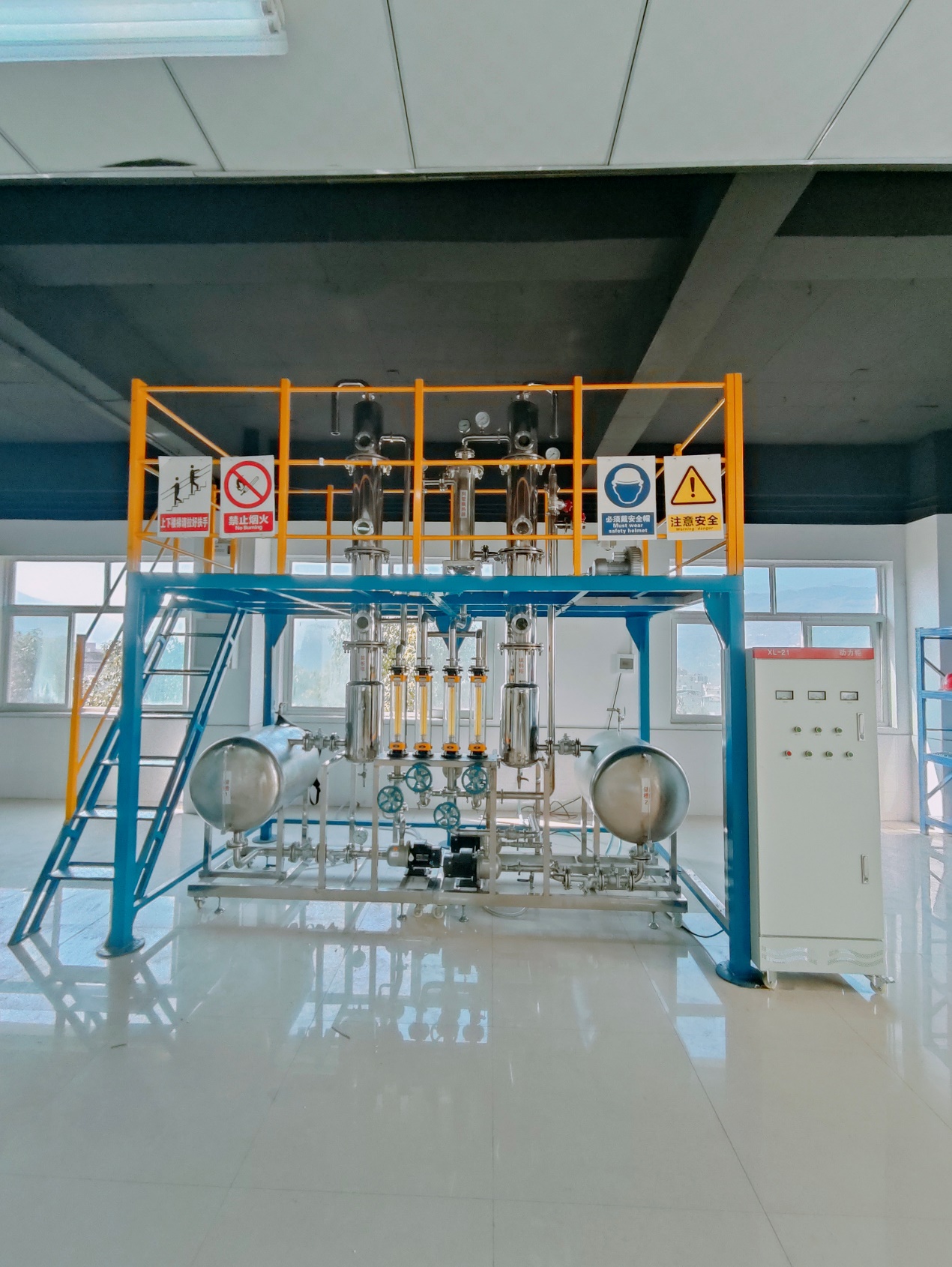 分    项说        明说        明说        明说        明装置功能1.强化手动操作技能训练。2.考察学生全面分析系统、辨别正误和迅速决策等能力，在实践中结合了识图能力、出具规范清单、安全操作等各项理论功底的考察。3.配套流体输送机械、化工仪表和机械制图等多门课程的教学实践，如管道流动阻力、管件识辨、离心泵特性、流量计安装、换热器特性和四大化工参量的安装、检测、显示等。 4.掌握离心泵、换热器、填料塔的结构、安装及使用。1.强化手动操作技能训练。2.考察学生全面分析系统、辨别正误和迅速决策等能力，在实践中结合了识图能力、出具规范清单、安全操作等各项理论功底的考察。3.配套流体输送机械、化工仪表和机械制图等多门课程的教学实践，如管道流动阻力、管件识辨、离心泵特性、流量计安装、换热器特性和四大化工参量的安装、检测、显示等。 4.掌握离心泵、换热器、填料塔的结构、安装及使用。1.强化手动操作技能训练。2.考察学生全面分析系统、辨别正误和迅速决策等能力，在实践中结合了识图能力、出具规范清单、安全操作等各项理论功底的考察。3.配套流体输送机械、化工仪表和机械制图等多门课程的教学实践，如管道流动阻力、管件识辨、离心泵特性、流量计安装、换热器特性和四大化工参量的安装、检测、显示等。 4.掌握离心泵、换热器、填料塔的结构、安装及使用。1.强化手动操作技能训练。2.考察学生全面分析系统、辨别正误和迅速决策等能力，在实践中结合了识图能力、出具规范清单、安全操作等各项理论功底的考察。3.配套流体输送机械、化工仪表和机械制图等多门课程的教学实践，如管道流动阻力、管件识辨、离心泵特性、流量计安装、换热器特性和四大化工参量的安装、检测、显示等。 4.掌握离心泵、换热器、填料塔的结构、安装及使用。设计参数工作温度：常温。液体流量：0/h。气体流量：0/h。工作温度：常温。液体流量：0/h。气体流量：0/h。工作温度：常温。液体流量：0/h。气体流量：0/h。工作温度：常温。液体流量：0/h。气体流量：0/h。外形尺寸长x宽x高：4200x2000x(可根据实训场地实际高度和场地面积进行调整)，整机采用钢制喷塑框架，带两层操作平台，一层平面方便安装、检修，二层有安全斜梯通上并有护栏、防滑板。长x宽x高：4200x2000x(可根据实训场地实际高度和场地面积进行调整)，整机采用钢制喷塑框架，带两层操作平台，一层平面方便安装、检修，二层有安全斜梯通上并有护栏、防滑板。长x宽x高：4200x2000x(可根据实训场地实际高度和场地面积进行调整)，整机采用钢制喷塑框架，带两层操作平台，一层平面方便安装、检修，二层有安全斜梯通上并有护栏、防滑板。长x宽x高：4200x2000x(可根据实训场地实际高度和场地面积进行调整)，整机采用钢制喷塑框架，带两层操作平台，一层平面方便安装、检修，二层有安全斜梯通上并有护栏、防滑板。公用设施水：实训过程中水可循环使用，实训结束后排空即可。电：电压AC380V，功率2kW，三相四线制（三火线一零线）。需配置1~2个接地点（安全地及信号地）。实验物料：清洁自来水。水：实训过程中水可循环使用，实训结束后排空即可。电：电压AC380V，功率2kW，三相四线制（三火线一零线）。需配置1~2个接地点（安全地及信号地）。实验物料：清洁自来水。水：实训过程中水可循环使用，实训结束后排空即可。电：电压AC380V，功率2kW，三相四线制（三火线一零线）。需配置1~2个接地点（安全地及信号地）。实验物料：清洁自来水。水：实训过程中水可循环使用，实训结束后排空即可。电：电压AC380V，功率2kW，三相四线制（三火线一零线）。需配置1~2个接地点（安全地及信号地）。实验物料：清洁自来水。主要设备风机：高效旋涡气泵，流量/h。304不锈钢列管换热器，换热面积。不锈钢离心泵：功率750W，流量0/h。304不锈钢储罐φ650x。304不锈钢储罐φ500x。304不锈钢填料塔DN200。过滤器DN40。阀门,法兰及管道（DN15,DN25,DN32,DN50）。耗材一套：螺栓螺母、法兰密封垫、活接密封垫等。辅助工具：套筒扳手、橡皮锤、木榔头、铁榔头、螺丝刀、开口扳手、活头扳手。风机：高效旋涡气泵，流量/h。304不锈钢列管换热器，换热面积。不锈钢离心泵：功率750W，流量0/h。304不锈钢储罐φ650x。304不锈钢储罐φ500x。304不锈钢填料塔DN200。过滤器DN40。阀门,法兰及管道（DN15,DN25,DN32,DN50）。耗材一套：螺栓螺母、法兰密封垫、活接密封垫等。辅助工具：套筒扳手、橡皮锤、木榔头、铁榔头、螺丝刀、开口扳手、活头扳手。风机：高效旋涡气泵，流量/h。304不锈钢列管换热器，换热面积。不锈钢离心泵：功率750W，流量0/h。304不锈钢储罐φ650x。304不锈钢储罐φ500x。304不锈钢填料塔DN200。过滤器DN40。阀门,法兰及管道（DN15,DN25,DN32,DN50）。耗材一套：螺栓螺母、法兰密封垫、活接密封垫等。辅助工具：套筒扳手、橡皮锤、木榔头、铁榔头、螺丝刀、开口扳手、活头扳手。风机：高效旋涡气泵，流量/h。304不锈钢列管换热器，换热面积。不锈钢离心泵：功率750W，流量0/h。304不锈钢储罐φ650x。304不锈钢储罐φ500x。304不锈钢填料塔DN200。过滤器DN40。阀门,法兰及管道（DN15,DN25,DN32,DN50）。耗材一套：螺栓螺母、法兰密封垫、活接密封垫等。辅助工具：套筒扳手、橡皮锤、木榔头、铁榔头、螺丝刀、开口扳手、活头扳手。测控组成变量检测机构显示机构执行机构测控组成离心泵进口压力指针式压力表，仪表精度：1.5%FS压力表就地显示无测控组成离心泵出口压力指针式压力表，仪表精度：1.5%FS压力表就地显示管路出口闸（手）测控组成流体流量玻璃转子流量计，仪表精度：4%FS流量计就地显示管路出口闸（手）测控组成流体温度双金属温度计，仪表精度：1.5%FS温度就地显示无测控组成液位液位计液位就地显示无